ElèveResponsables légauxAutres personnes à contacter en cas d’urgence et/ou autorisées à venir chercher l’enfant Nous autorisons notre enfant à rentrer seul (seulement à partir du CM)FratrieDate et signatures des responsables légaux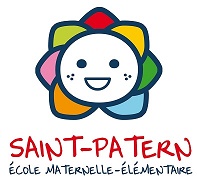 Fiche de renseignementsAnnée scolaire 2023/2024NOM :…….………………………………………… Prénom(s) : ……………………………………………………………………… Sexe : M  FDate et lieu de naissance : ………/………/20……… à ……………………………………………………………… (CP :……………)Adresse : …………………………………………………………………………………………………………………………………………………………………Code postal : ………………………………………… Commune : ……………………………………………………………………………………………Situation familiale des parents de l’enfant :Mariés ou pacsés       Concubinage       Célibataires       Veuvage Divorcés  (préciser qui exerce l’autorité et le lieu de résidence habituelle de l’enfant, en cas de déchéance d’autorité, fournir une copie du jugement) :…………………………………………………………………………………………………………………………………………Parent 1 : Père  Mère NOM : …………………………………………………………            Prénom : ……………………………………………………………Profession : ……………………………………………………………………            Catégorie socio-professionnelle : n°…………Adresse (si différente de l’enfant) :………………………………………………………………………………………………………………… Domicile : ……/……/……/……/……    Portable : ……/……/……/……/……     Travail : ……/……/……/……/…… @ :………………………………………………………………………………………………………………………………………………………………………………Parent 2 : Père  Mère NOM : …………………………………………………………            Prénom : ……………………………………………………………Profession : ……………………………………………………………………            Catégorie socio-professionnelle : n°…………Adresse (si différente de l’enfant) :………………………………………………………………………………………………………………… Domicile : ……/……/……/……/……    Portable : ……/……/……/……/……     Travail : ……/……/……/……/…… @ :………………………………………………………………………………………………………………………………………………………………………………Autre responsable légal : Personne physique  Personne Morale NOM ou ORGANISME : ………………………………………………………………………………… Fonction : …………………………………Adresse (si différente de l’enfant) :…………………………………………………………………………………………………………………Lien avec l’enfant : ………………………………………………………………………………………………………………………………………………… Domicile : …../…../…../…../…..     Portable : …../…../…../…../…..      Travail : …../…../…../…../….. @ :………………………………………………………………………………………………………………NOM – Prénom – lien avec l’enfantNOMPrénomDate de naissanceDate de naissanceClasse et établissementSanté/AccidentMédecin traitant : Dr………………………………………………………………… Ville : ………………………..  : …../…../…../…../…..N° de sécurité sociale : ……………………………………………………………… Nous certifions que notre enfant a bien effectué les vaccins obligatoires pour la scolarité et joignons une photocopie du carnet des vaccinations (uniquement pour les nouvelles inscriptions) Nous autorisons (en cas de non réponse à un appel urgent):- l’établissement à prendre toute mesure d’urgence relative à la santé de notre enfant : transport en voiture particulière par le personnel de l’établissement, appel du médecin et/ou des secours d’urgence.- l’anesthésie de notre enfant au cas où, victime d’un accident ou d’une maladie à évolution rapide, il/elle aurait à subir une intervention chirurgicale.Observations médicales (allergies, traitement spécifique, précautions particulières)……………………………………………………………………………………………………………………………………………………………………………………Santé/AccidentMédecin traitant : Dr………………………………………………………………… Ville : ………………………..  : …../…../…../…../…..N° de sécurité sociale : ……………………………………………………………… Nous certifions que notre enfant a bien effectué les vaccins obligatoires pour la scolarité et joignons une photocopie du carnet des vaccinations (uniquement pour les nouvelles inscriptions) Nous autorisons (en cas de non réponse à un appel urgent):- l’établissement à prendre toute mesure d’urgence relative à la santé de notre enfant : transport en voiture particulière par le personnel de l’établissement, appel du médecin et/ou des secours d’urgence.- l’anesthésie de notre enfant au cas où, victime d’un accident ou d’une maladie à évolution rapide, il/elle aurait à subir une intervention chirurgicale.Observations médicales (allergies, traitement spécifique, précautions particulières)……………………………………………………………………………………………………………………………………………………………………………………Santé/AccidentMédecin traitant : Dr………………………………………………………………… Ville : ………………………..  : …../…../…../…../…..N° de sécurité sociale : ……………………………………………………………… Nous certifions que notre enfant a bien effectué les vaccins obligatoires pour la scolarité et joignons une photocopie du carnet des vaccinations (uniquement pour les nouvelles inscriptions) Nous autorisons (en cas de non réponse à un appel urgent):- l’établissement à prendre toute mesure d’urgence relative à la santé de notre enfant : transport en voiture particulière par le personnel de l’établissement, appel du médecin et/ou des secours d’urgence.- l’anesthésie de notre enfant au cas où, victime d’un accident ou d’une maladie à évolution rapide, il/elle aurait à subir une intervention chirurgicale.Observations médicales (allergies, traitement spécifique, précautions particulières)……………………………………………………………………………………………………………………………………………………………………………………Santé/AccidentMédecin traitant : Dr………………………………………………………………… Ville : ………………………..  : …../…../…../…../…..N° de sécurité sociale : ……………………………………………………………… Nous certifions que notre enfant a bien effectué les vaccins obligatoires pour la scolarité et joignons une photocopie du carnet des vaccinations (uniquement pour les nouvelles inscriptions) Nous autorisons (en cas de non réponse à un appel urgent):- l’établissement à prendre toute mesure d’urgence relative à la santé de notre enfant : transport en voiture particulière par le personnel de l’établissement, appel du médecin et/ou des secours d’urgence.- l’anesthésie de notre enfant au cas où, victime d’un accident ou d’une maladie à évolution rapide, il/elle aurait à subir une intervention chirurgicale.Observations médicales (allergies, traitement spécifique, précautions particulières)……………………………………………………………………………………………………………………………………………………………………………………Santé/AccidentMédecin traitant : Dr………………………………………………………………… Ville : ………………………..  : …../…../…../…../…..N° de sécurité sociale : ……………………………………………………………… Nous certifions que notre enfant a bien effectué les vaccins obligatoires pour la scolarité et joignons une photocopie du carnet des vaccinations (uniquement pour les nouvelles inscriptions) Nous autorisons (en cas de non réponse à un appel urgent):- l’établissement à prendre toute mesure d’urgence relative à la santé de notre enfant : transport en voiture particulière par le personnel de l’établissement, appel du médecin et/ou des secours d’urgence.- l’anesthésie de notre enfant au cas où, victime d’un accident ou d’une maladie à évolution rapide, il/elle aurait à subir une intervention chirurgicale.Observations médicales (allergies, traitement spécifique, précautions particulières)……………………………………………………………………………………………………………………………………………………………………………………AssurancesUne assurance globale de l’école souscrite auprès de la Mutuelle Saint-Christophe couvre tous les enfants de l’établissement. Cependant, nous vous demandons un justificatif couvrant la responsabilité civile (assurance liée à votre contrat souscrit pour l’habitation)Compagnie d’assurance : ……………………………………………………… N° de police : ………………………………………………………AssurancesUne assurance globale de l’école souscrite auprès de la Mutuelle Saint-Christophe couvre tous les enfants de l’établissement. Cependant, nous vous demandons un justificatif couvrant la responsabilité civile (assurance liée à votre contrat souscrit pour l’habitation)Compagnie d’assurance : ……………………………………………………… N° de police : ………………………………………………………AssurancesUne assurance globale de l’école souscrite auprès de la Mutuelle Saint-Christophe couvre tous les enfants de l’établissement. Cependant, nous vous demandons un justificatif couvrant la responsabilité civile (assurance liée à votre contrat souscrit pour l’habitation)Compagnie d’assurance : ……………………………………………………… N° de police : ………………………………………………………AssurancesUne assurance globale de l’école souscrite auprès de la Mutuelle Saint-Christophe couvre tous les enfants de l’établissement. Cependant, nous vous demandons un justificatif couvrant la responsabilité civile (assurance liée à votre contrat souscrit pour l’habitation)Compagnie d’assurance : ……………………………………………………… N° de police : ………………………………………………………AssurancesUne assurance globale de l’école souscrite auprès de la Mutuelle Saint-Christophe couvre tous les enfants de l’établissement. Cependant, nous vous demandons un justificatif couvrant la responsabilité civile (assurance liée à votre contrat souscrit pour l’habitation)Compagnie d’assurance : ……………………………………………………… N° de police : ………………………………………………………Droit à l’imageDans le cadre des activités de l’école, des photographies et enregistrement peuvent être réalisés. Nous sollicitons donc votre autorisation afin de rendre compte et faire connaître les manifestations de l’école par tous les moyens mis à disposition : affichages, cahiers internes, presse locale, site internet. Les légendes ne comporteront aucune mention susceptible d’identifier l’enfant ou sa famille. Nous autorisons la publication                                    Nous n’autorisons pas la publicationDroit à l’imageDans le cadre des activités de l’école, des photographies et enregistrement peuvent être réalisés. Nous sollicitons donc votre autorisation afin de rendre compte et faire connaître les manifestations de l’école par tous les moyens mis à disposition : affichages, cahiers internes, presse locale, site internet. Les légendes ne comporteront aucune mention susceptible d’identifier l’enfant ou sa famille. Nous autorisons la publication                                    Nous n’autorisons pas la publicationDroit à l’imageDans le cadre des activités de l’école, des photographies et enregistrement peuvent être réalisés. Nous sollicitons donc votre autorisation afin de rendre compte et faire connaître les manifestations de l’école par tous les moyens mis à disposition : affichages, cahiers internes, presse locale, site internet. Les légendes ne comporteront aucune mention susceptible d’identifier l’enfant ou sa famille. Nous autorisons la publication                                    Nous n’autorisons pas la publicationDroit à l’imageDans le cadre des activités de l’école, des photographies et enregistrement peuvent être réalisés. Nous sollicitons donc votre autorisation afin de rendre compte et faire connaître les manifestations de l’école par tous les moyens mis à disposition : affichages, cahiers internes, presse locale, site internet. Les légendes ne comporteront aucune mention susceptible d’identifier l’enfant ou sa famille. Nous autorisons la publication                                    Nous n’autorisons pas la publicationDroit à l’imageDans le cadre des activités de l’école, des photographies et enregistrement peuvent être réalisés. Nous sollicitons donc votre autorisation afin de rendre compte et faire connaître les manifestations de l’école par tous les moyens mis à disposition : affichages, cahiers internes, presse locale, site internet. Les légendes ne comporteront aucune mention susceptible d’identifier l’enfant ou sa famille. Nous autorisons la publication                                    Nous n’autorisons pas la publicationActivités pédagogiques complémentaires :Je soussigné(e) Madame, Monsieur ….................................................................responsable légal de l'enfant : ….......................................................................... autorise mon enfant à participer aux séances d'activités pédagogiques complémentaires qui pourront être proposées par l'enseignant de la classe (dates et heures précisées ultérieurement).  n’autorise pas mon enfant à participer aux séances d’activités pédagogiques complémentaires.	Activités pédagogiques complémentaires :Je soussigné(e) Madame, Monsieur ….................................................................responsable légal de l'enfant : ….......................................................................... autorise mon enfant à participer aux séances d'activités pédagogiques complémentaires qui pourront être proposées par l'enseignant de la classe (dates et heures précisées ultérieurement).  n’autorise pas mon enfant à participer aux séances d’activités pédagogiques complémentaires.	Activités pédagogiques complémentaires :Je soussigné(e) Madame, Monsieur ….................................................................responsable légal de l'enfant : ….......................................................................... autorise mon enfant à participer aux séances d'activités pédagogiques complémentaires qui pourront être proposées par l'enseignant de la classe (dates et heures précisées ultérieurement).  n’autorise pas mon enfant à participer aux séances d’activités pédagogiques complémentaires.	Activités pédagogiques complémentaires :Je soussigné(e) Madame, Monsieur ….................................................................responsable légal de l'enfant : ….......................................................................... autorise mon enfant à participer aux séances d'activités pédagogiques complémentaires qui pourront être proposées par l'enseignant de la classe (dates et heures précisées ultérieurement).  n’autorise pas mon enfant à participer aux séances d’activités pédagogiques complémentaires.	Activités pédagogiques complémentaires :Je soussigné(e) Madame, Monsieur ….................................................................responsable légal de l'enfant : ….......................................................................... autorise mon enfant à participer aux séances d'activités pédagogiques complémentaires qui pourront être proposées par l'enseignant de la classe (dates et heures précisées ultérieurement).  n’autorise pas mon enfant à participer aux séances d’activités pédagogiques complémentaires.	TransportJe soussigné(e) Madame, Monsieur ….................................................................responsable légal de l'enfant : ….......................................................................... autorise mon enfant à prendre le car pour les divers déplacements prévus sur le temps scolaire.Informations périscolairesTransportJe soussigné(e) Madame, Monsieur ….................................................................responsable légal de l'enfant : ….......................................................................... autorise mon enfant à prendre le car pour les divers déplacements prévus sur le temps scolaire.Informations périscolairesTransportJe soussigné(e) Madame, Monsieur ….................................................................responsable légal de l'enfant : ….......................................................................... autorise mon enfant à prendre le car pour les divers déplacements prévus sur le temps scolaire.Informations périscolairesTransportJe soussigné(e) Madame, Monsieur ….................................................................responsable légal de l'enfant : ….......................................................................... autorise mon enfant à prendre le car pour les divers déplacements prévus sur le temps scolaire.Informations périscolairesTransportJe soussigné(e) Madame, Monsieur ….................................................................responsable légal de l'enfant : ….......................................................................... autorise mon enfant à prendre le car pour les divers déplacements prévus sur le temps scolaire.Informations périscolairesTransportJe soussigné(e) Madame, Monsieur ….................................................................responsable légal de l'enfant : ….......................................................................... autorise mon enfant à prendre le car pour les divers déplacements prévus sur le temps scolaire.Informations périscolairesgarderie matin     soir    occasionnellementgarderie matin     soir    occasionnellementgarderie matin     soir    occasionnellementrestauration municipale (quotidiennement)  à la maison irrégulier restauration municipale (quotidiennement)  à la maison irrégulier restauration municipale (quotidiennement)  à la maison irrégulier 